	Kapoenenkamp05 juli – 9 juli 2017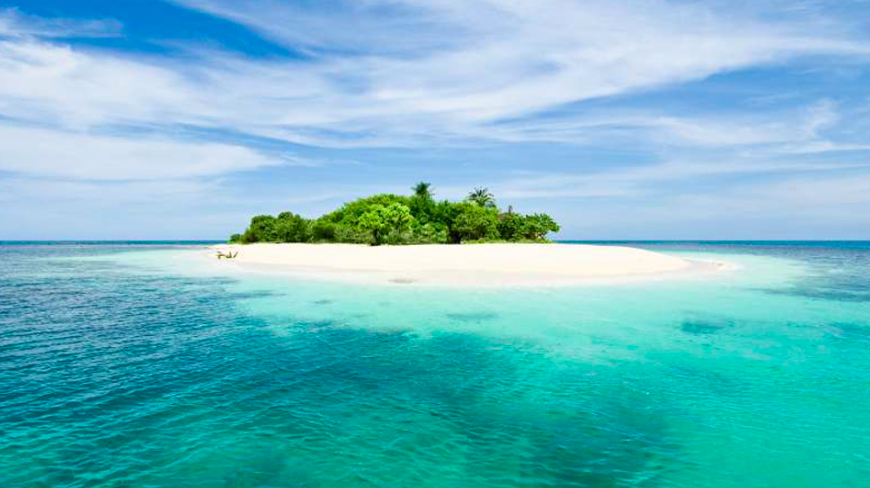 Overleven op een onbewoond eilandTe Oud-Turnhout Beste kapoenen(ouders)Dit jaar nemen we uw kapoen mee naar een onbewoond eiland! Daar gaan we samen ‘overleven.’ We zullen kampen bouwen, vuur proberen maken,… echt een kamp vol avontuur! Waar en wanneer?De kapoenen worden 5 juli  om 10u verwacht op het kampterrein. 9 juli kunnen jullie uw kapoen terug komen halen om 16u.Adres:  Lage Mierdse Weg 52360 Oud-TurnhoutPrijskaartje?De prijs voor dit kamp zal €90 per Kapoen bedragen.Inschrijven voor het kamp kan door een mail te sturen naar kapoenen.23ste@gmail.com en het bedrag te storten op dit rekeningnummer: BE67 9731 2126 5087 met vermelding “inschrijving kamp naam kapoen”. Inschrijven kan tem 18 juni. Wat nemen we mee?Slaapzak Veldbed/matjeKnuffel Eventueel kussen Voldoende kledij (kan vuil worden!) Voldoende ondergoed en sokken Extra warme truienPyjama ZaklampRegenkledijZeker één extra paar schoen, goede stapschoenen Toiletgerief (tandenborstel, tandpasta, zeep,..)Handdoeken + washandjesZwemgerief (extra handdoek)Dagrugzakje (dagtocht)DrinkenbusTwee keukenhanddoekenEen extra outfit die zeker heel vuil mag worden!Hoofddeksel Zonnecrème Eventueel gezelschapspelletjes/strips/cd’s/… Kids ID + medische fiche (tenzij deze tijdens een weekend al is afgegeven) + eventuele medicijnen (afgeven aan leiding bij aankomst met naam en beschrijving) Briefpapier met (klaargemaakte) enveloppen + postzegels + schrijfgerief BELANGRIJK: Schrijf in alles (echt alles) de naam van je kapoen! Voorzie kledij voor alle weersomstandigheden en denk eraan dat alles vuil kan/mag worden Wat nemen we niet mee?Snoep/koeken/ander lekkers mag mee maar wordt afgegeven aan de leiding om dan eerlijk te verdelen onder alle welpenElektronica: ipod/mp3/gsm/… Waardevolle spullen zoals juwelen, geld en alles waarvan je het erg zou vinden om kwijt te spelen. Brieven schrijven?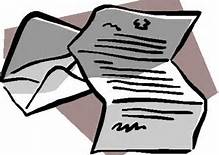 Dit kan natuurlijk op volgend adres:Lage Mierdse Weg 5Scouts en Gidsen AnsaratKapoenen 23ste Don Bosco- naam van je kapoen 2360 Oud-TurnhoutHet is niet leuk dat sommige kindjes elke dag een brief krijgen en andere één voor heel het kamp. Probeer hier wat rekening mee te houden en u te beperken tot een of twee brieven.Noodgevallen?In nood kan u altijd bellen op het volgende nummer. We vragen u enkel te bellen indien het erg belangrijk is. Bedankt. 
Justine Van Hees: 0475/60.32.09Vragen? 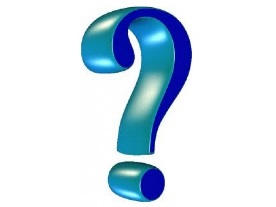 Aarzel niet ons een mailtje te sturen indien u nog vragen heeft!Kapoenen.23ste@gmail.comTot dan!Lotte, Dorien, Tijs & Justine 